StævnenavnArrangørklubStævnedatoSEJLADSBESTEMMELSERBilag I.    Baneskitser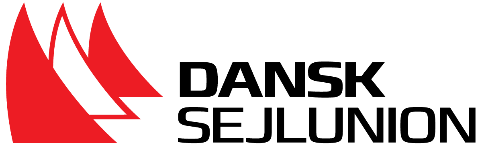 7. marts 2020Tilladelse til kapsejlads uden krav om gyldigt klassebevis for OptimistjollerEfter anmodning fra klasseorganisationen, Optimist Class Denmark, giver Dansk Sejlunion i henhold til DS forskriften ved Kapsejladsregel 78 hermed for året 2020 tilladelse til, at kravet om gyldigt klassebevis kan fraviges ved kapsejladser for Optimistjoller arrangeret af sejlklubber under Dansk Sejlunion, når kapsejladsen ikke er:Rangliste stævneGrandprix stævnerUdtagelse til Ungdoms DanmarksmesterskabUngdoms Danmarksmesterskab Udtagelse til internationale stævnerInternationalt stævneDansk Sejlunion giver desuden tilladelse til, at Optimistlignende joller uden gyldigt klassebevis kan afvige fra Optimist klassereglerne.Den Optimistlignende jolle - det vil sige sportsredskabet brugt af besætningen for at deltage i kapsejlads, bestående af skrog, ror, sværd, mast, bom, sprydstage, sejl, tilhørende fittings og alle andre benyttede dele af sportsudstyr, undtagen hvad der kan fortæres og personligt udstyr - skal have omtrent samme fysiske dimensioner som beskrevet i Optimist klassereglerne.Afvigelser fra Optimist klassereglerne må ikke medføre tydeligt mærkbare forbedringer eller forringelser af jollens fart- eller sejlegenskaber i forhold til en Optimistjolle med gyldigt klassebevis.Kapsejladskomitéen alene afgør om kravet til jollens fart- eller sejlegenskaber er opfyldt.Kapsejladskomitéen kan om nødvendigt afvise eller annullere en jolles tilmelding til kapsejlads.Når Kapsejladskomitéen har tilladt en jolle at deltage uden gyldigt klassebevis, kan der ved kapsejlads ikke indgives protest mod jollens afvigelser i forhold til Optimist klassereglerne.Kapsejladskomitéens afgørelse om en jolles deltagelse kan ikke appelleres til Dansk Sejlunion.Joller uden gyldigt klassebevis skal til enhver tid kunne flyde i bordfyldt stand med besætningen placeret i jollen.Denne tilladelse skal inkluderes i indbydelse og sejladsbestemmelser, såfremt det tillades joller at deltage uden gyldigt klassebevis.Med venlig hilsenDansk Sejlunion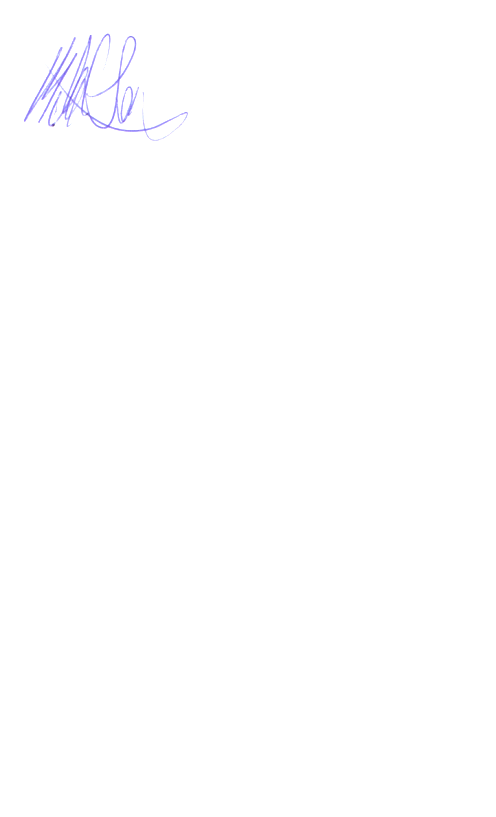 Mikael Jeremiassen1     Regler1     ReglerDer sejles efter de i kapsejladsreglerne definerede regler inkl. Nordic Sailing Federations og Dansk Sejlunions forskrifter.Desuden gælder "Tilladelse til kapsejlads uden krav om gyldigt klassebevis for Optimistjoller" se http://sejlsport.dk/kapsejlads/regler/optimist-kapsejlads-uden-klassebevis 2     Meddelelser til deltagerne2     Meddelelser til deltagerneMeddelelser til deltagerne vil blive slået op på den officielle opslagstavle, som er placeret ………..3     Ændring i sejladsbestemmelserne3     Ændring i sejladsbestemmelserneEnhver ændring i sejladsbestemmelserne vil blive slået op på den officielle opslagstavle før kl. …… på den dag, hvor den vil træde i kraft, bortset fra at enhver ændring i tidsskemaet vil blive slået op senest kl. ………. dagen før, den vil træde i kraft.4    Signaler, der gives på land4    Signaler, der gives på land4.1Signaler, der gives på land, vil blive hejst på signalmasten, der står …………4.2Når Svarstanderen vises på land, erstattes ”1 minut” med ”ikke mindre end 60 minutter” i Kapsejladssignalet Svarstander.4.3Når rødt flag vises på land, må ingen både gå på vandet før det røde flag er halet ned. Vises det røde flag med et eller flere klasseflag under, må både identificeret ved klasseflaget/-ene ikke gå på vandet, før flagene er halet ned. Rødt flag sættes og nedhales ledsaget af et lydsignal.Overtrædelse af denne bestemmelse kan medføre diskvalifikation fra hele stævnet.5     Sejladsplan5     Sejladsplan5     Sejladsplan5     Sejladsplan5     Sejladsplan5.1Dato:Varselssignal for dagens første sejlads:Varselssignal for dagens første sejlads:Max. antal sejladser pr. dagKl:55Kl:555.2Varselssignalet for efterfølgende sejladser samme dag vil blive afgivet så hurtigt som muligt.Varselssignalet for efterfølgende sejladser samme dag vil blive afgivet så hurtigt som muligt.Varselssignalet for efterfølgende sejladser samme dag vil blive afgivet så hurtigt som muligt.Varselssignalet for efterfølgende sejladser samme dag vil blive afgivet så hurtigt som muligt.5.3På stævnets sidste sejladsdag vil der ikke blive afgivet varselssignal senere end kl. ……….På stævnets sidste sejladsdag vil der ikke blive afgivet varselssignal senere end kl. ……….På stævnets sidste sejladsdag vil der ikke blive afgivet varselssignal senere end kl. ……….På stævnets sidste sejladsdag vil der ikke blive afgivet varselssignal senere end kl. ……….5.4Klasseflag vil være …Klasseflag vil være …Klasseflag vil være …Klasseflag vil være …6     Kapsejladsområder6     KapsejladsområderSkitse af kapsejladsområderne vil være opslået på den officielle opslagstavle.7     Banerne7     Banerne7.1I bilag I til disse sejladsbestemmelser vises skitser over banen/banerne inkl. rækkefølgen, i hvilken mærkerne skal passeres. Rundingsmærker skal holdes til bagbord.7.2Banerne udlægges, så den omtrentlige sejladstid for første båd i mål bliver 45 minutter. En eventuel afvigelse kan ikke danne grundlag for anmodning om godtgørelse. Dette ændrer regel 62.1(a). 8     Mærker8     Mærker8.1Mærke 1, 2, 3, 4 og 5 vil være (beskrivelse af mærkerne).8.2Startlinjemærkerne vil være dommerbåden og en bøje med orange flag (eller anden beskrivelse af mærkerne)Mållinjemærker vil være bøje med blåt flag og måltagningsfartøjet. (eller anden beskrivelse af mærkerne)9     Starten9     Starten9.1Sejladser vil blive startet som beskrevet i regel 26. For at varsko både om, at en sejlads eller serie af sejladser snart vil blive startet, hejses et orange flag (sammen med afgivelse af et lydsignal) mindst fem minutter før et varselssignal afgives. 9.2Startlinjen vil være mellem orange flag på startlinjemærkerne. (eller anden beskrivelse af startlinjen)9.3En båd, som ikke er startet senest 4 min. efter sit startsignal, vil blive noteret ”ikke startet”. Dette ændrer regel A4 og A5.10     Mærkeflytning10     MærkeflytningFor at ændre næste mærkes position, vil kapsejladskomitéen enten flytte det oprindelige mærke (eller mållinjen) til en ny position eller udlægge et nyt mærke og fjerne det oprindelige mærke, så hurtigt som det er praktisk muligt.Regel 33 (a) ændres, så det ved mærkeflytning er tilstrækkelig signalering at vise signalflag C og afgive gentagne lydsignaler.11     Mål11     MålMållinjen vil være mellem blå flag på mållinjemærkerne. (eller anden beskrivelse af mållinjen)12     Tidsbegrænsninger12     TidsbegrænsningerBåde, som ikke fuldfører inden for ……. minutter efter den første båd har sejlet banen og har fuldført, vil blive noteret ”ikke fuldført”. Dette ændrer regel 35, A4 og A5.13     Protester og anmodning om godtgørelse13     Protester og anmodning om godtgørelse13.1Protestskemaer fås på bureauet og skal afleveres dér igen.13.2Protestfristen er for hver bane 60 minutter efter at sidste båd har fuldført dagens sidste sejlads. Samme protestfrist gælder for protester fra kapsejladskomitéen og protestkomitéen samt anmodninger om godtgørelser. 13.3Senest 30 minutter efter protestfristen vil der blive slået et opslag op på opslagstavlen for at informere deltagerne om høringer, hvor de enten er parter eller vidner. Høringer afholdes i protestkomitérummet, som befinder sig ……….. Starttidspunktet for høringerne meddeles på opslagstavlen.13.4En båd kan ikke protestere på grundlag af påståede overtrædelser af SB 9.3, 15 og16. Dette ændrer regel 60.1(a). Protester mod disse regelbrud er et anliggende for kapsejladskomitéen eller protestkomitéen. Straffe for sådanne regelbrud kan være mildere end diskvalifikation, hvis protestkomitéen beslutter det.13.5På stævnets sidste dag skal en anmodning om godtgørelse som er baseret på en afgørelse i protestkomitéen indgives senest 30 minutter efter afgørelsen er meddelt. Dette ændrer regel 62.2. 14     Pointgivning14     Pointgivning14.1Hvis færre end 4 sejladser gennemføres, vil en båds pointsum i serien være lig med summen af bådens point fra hver sejlads.14.2Hvis 4 eller flere sejladser gennemføres, vil en båds pointsum i serien være summen af bådens point fra hver sejlads fratrukket dens dårligste point.15     Sikkerhed15     Sikkerhed15.1En båd, som udgår af en sejlads og/eller forlader sejladsområdet, skal informere kapsejladskomitéen om dette hurtigst muligt.15.2Fra båden forlader land og indtil den returnerer til land, skal alle deltagere være iført godkendte svømme- eller redningsveste, undtagen når der kortvarigt skiftes eller rettes på personlig beklædning.16     Ledsagebåde16     LedsagebådeHoldleder-, træner- og andre ledsagebåde skal befinde sig mindst 50 meter fra enhver kapsejlende båd.17     Radiokommunikation17     RadiokommunikationNår en båd kapsejler, må den hverken udsende eller modtage tale- og datasignaler, som ikke er tilgængelige for alle både, undtagen i nødsituationer.18     Præmier18     PræmierDer er præmier til mindst hver femte deltagende både.19     Ansvarsfraskrivning19     AnsvarsfraskrivningDeltagerne deltager i stævnet fuldstændig på deres egen risiko. (Se regel 4, Beslutning om at deltage.) Den arrangerende myndighed påtager sig ikke noget ansvar for materielskade, personskade eller dødsfald, der opstår som følge af eller før, under eller efter stævnet.20     Forsikring20     ForsikringHver deltagende båd skal være omfattet af en gyldig tredjeparts ansvarsforsikring.